Harmonogram dla: Białowieża, Głodowo, Przemiarowo, Trzciniec, Zakręt   – odbiór odpadów następuje w środy wg dat poniżej: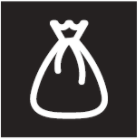 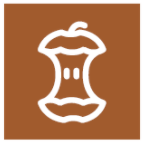 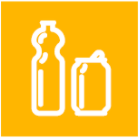 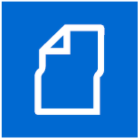 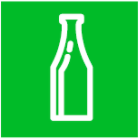 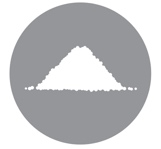 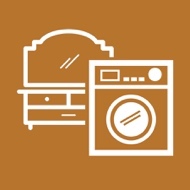 ZmieszaneBIO - roślinneMetaleTworzywaPapierMakulaturaSzkłoPopiółGabarytyPaździernik7,217,2172121710Listopad4,184,18418184Grudzień2,16,302,16,302,301616 2